Конспект занятия по формированию фонематических функций у детей старшего дошкольного возраста с ОНР, ФФНРТЕМА: ГЛАСНЫЕ ЗВУКИ (знакомство).ЦЕЛЬ: формирование у детей представлений о гласных звуках и их акустико-артикуляционной характеристике.ЗАДАЧИ ЗАНЯТИЯ:Коррекционно-образовательные задачи: - формировать у детей понятие «гласные звуки»;- формировать представление о положении органов артикуляции при произнесении гласных звуков;- формировать умение соотносить гласные звуки с их схематическим изображением.Коррекционно-развивающие задачи: Развитие слухового восприятия, фонематического слуха: - закреплять умение дифференцировать на слух гласные звуки, соотносить их с персонажем («А-а-а» – поёт девочка, «у-у-у» – воет волк, «и-и-и» – пищит мышка, «о-о-о» – поёт певец, «ы-ы-ы» – ревёт медведь); Развитие просодики: (речевого дыхания, голоса, мелодико-интонационной стороны речи):- развивать умение произносить гласные звуки разной модуляции на длинном плавном выдохе. Развитие моторики:1. Развитие артикуляционной моторики и лицевой мускулатуры:- развивать подвижность лицевой мускулатуры: формировать умение передавать эмоциональное состояние в процессе выполнения мимических упражнений;- совершенствовать умение выполнять упражнения, направленные на развитие жевательно-артикуляционных мышц: широко раскрывать и закрывать рот («Мишка зевает»), имитировать жевание («Брусничка»).- совершенствовать артикуляционный уклад гласных звуков [А, О, У, Э, Ы, И].2. Развитие мелкой моторики.- совершенствовать умение напрягать и расслаблять мышцы пальцев и кистей рук (Пальчиковая гимнастика «Деревья», «Корни»).3.Развитие общей моторики.- развивать умение принимать простые имитационные положения тела с одновременным пропеванием гласных звуков разной высоты.  Воспитательные задачи:	- воспитывать умение внимательно слушать речь педагога, выполнять задания в соответствии с текстом и сюжетом занятия.МАТЕРИАЛ И ОБОРУДОВАНИЕ: зеркала на каждого ребенка, символы артикуляции гласных звуков, игровое поле «Обезьянка», схемы артикуляции гласных звуков – «ротики», символ гласных звуков – девочка в красном платье.МЕТОДИЧЕСКИЕ РЕКОМЕНДАЦИИ: сказку читать интонационно-модулировано; делать акцент на героях сказки – звуках (выделять звук голосом, пропевать с разной силой голоса, сравнивать друг с другом и т.д.), показывать чёткую артикуляцию гласных звуков, артикуляционных упражнений и следить за правильностью выполнения этих упражнений каждым ребёнком.Ход занятияI. Организационный момент. (Развитие лицевой мускулатуры и жевательно-артикуляторных мышц)1. Мимические упражнения (лексическая тема «Осень»):Изобразить Раннюю и Позднюю Осень. У Ранней Осени весёлое лицо. Она радостная, щедрая, добрая, красивая. Изобразить Позднюю Осень. Она грустная, печальная, плачет, потому что боится, что Зима её прогонит. Увидели гриб-сморчок. Сморщить лицо. Показать, как вы удивились, увидев огромный мухомор. Вытянуть лицо и раскрыть рот. Поднимать и опускать брови. При поднимании бровей глаза широко раскрываются, при опускании – почти закрываются.Любуемся красивым нарядом Осени: «О-о-о, о-о-о, о-о-о!» Увидели большой гриб и удивились: «О-о-о-о-о!» Нашли червивый гриб, огорчились: «Ах-ах-ах!»2. Упражнения для жевательно-артикуляционных мышц: Мишка зевает. Шли-шли по осеннему лесу и к Мишкиной берлоге подошли. Широко открыть рот, показать, как зевает медведь, ему осенью хочется спать. (Раскрывать и закрывать рот).Брусничка. Посмотрите, как много здесь брусники! Соберите полную ладошку брусники. Попробуйте ягоды на вкус, хорошенько прожуйте их. (Имитировать жевание).II. Основная часть занятия.2. Сообщение темы занятия.– Сегодня вы совершите путешествие в мир поющих гласных звуков. Вы будете учиться петь эти звуки и узнавать их по картинкам. 3. Чтение сказки «Живые звуки» (Модификация сказки Т.В. Александровой «Живые звуки») (Развитие слухового восприятия, формирование представления о гласных звуках и их артикуляционных признаках, развитие просодики)По ходу прочтения сказки учитель-дефектолог показывает артикуляцию и символ каждого звука, дети перед зеркалом пропевают каждый гласный звук, запоминают положение губ при его произнесении и картинку-символ (Приложение 1).«Давным-давно жили-были звуки. И было их шесть. У каждого звука был свой красивый голос. Ходили звуки по свету и каждый из них пел свою песню. Ещё у каждого звука был свой характер: Звук [А] – радостный и веселый. Он любил петь, широко открывая рот: А-а-а-а….Звук [У] – угрюмый и задумчивый. Больше всего он любил играть на трубе, вытягивал губы трубочкой и дудел: ду-ду-дууууу. Так, все его песни становились похожи на гудок: «Уууу».Звук [О] – очень любил всему удивляться. Когда он пел, рот его становился похож на небольшой вытянутый кружок: «О, О, О». Звук «О» был в восторге от всего: «Оооо! Какое красивое облако! Ооооо! Какое глубокое озеро! Ооооо! Какой зеленый остров!»Звук О мог не только восторгаться всем вокруг, но и пел, подражая курице, которая зовёт своих цыплят: О О О - О О О - О О О. В переводе эта песня звучала так: «Ко-ко-коооо, ко-ко-кооо, не ходите далеко...».Звук [И] – игривый, улыбчивый. У него был друг лягушонок, который научил звука «И» улыбаться. Теперь звук «И» подражает лягушке и тянет губки к ушкам, вот так (показ артикуляции) и песни его звучат игриво: «Иииии, Иииии, Ииииии».Звук [Э] – медлительный и задумчивый. Звук «Э» всегда чем-то интересовался и его рот был приоткрыт, а любопытный язычок поднимал свою спинку маленькой горочкой: «Ээээ, Ээээ, Эээээ». Звук Э задавал много разных вопросов: «Это что? Это зачем? Это почему?»Звук [Ы] – самый грустный и хмурый. Он славился своим низким-принизким голосом. Потому что пел звук Ы, с грустной улыбкой, немного приоткрывая рот. Язык его прятался во рту и отодвигался к горлышку: «Ы, Ы, Ы».Звуки [А, О, У, Э, Ы, И] были разными, но очень дружными, так как все они любили петь. Голоса их звучали красиво, звонко. Умели звуки петь:- очень тоненько – высоко: А, У, О, И, Э, Ы.- низко: - А, У, О, И, Э, Ы.- парами: АУ, ОИ, ЭЫ.- по трое: АУО, ИЭЫ.Ходили звуки по свету и голосисто пели. За это их стали называть ГЛАСНЫМИ и подарили им красные платья, вот такие. (Показ девочек в красном платье). Ребята, мы будем обозначать гласные звуки девочками в красных платьях» (Приложение 2).4. Игра «Раз, два, три, за мною повтори». (Развитие речевого слуха, развитие длительного плавного выдоха, закрепление артикуляции гласных звуков) (Е.М. Косинова «Уроки логопеда» с.103)4.1. Голоса на рисунке. Посмотри на рисунки: «А-а-а» – поёт девочка, «у-у-у» – воет волк, «и-и-и» – пищит мышка, «о-о-о» – поёт певец, «ы-ы-ы» – ревёт медведь.4.2. Угадай, кто это. (Учитель-дефектолог произносит гласный звук, дети показывают на иллюстрации кто этот звук издаёт).4.3. Угадай, кто пел песню сначала, а кто потом. (Учитель-дефектолог произносит по два вида гласных звуков, например, «А-а-а-а; и-и-и-и», дети показывают на иллюстрации кто поёт эти звуки). 5. Динамическая пауза. (Развитие общей и артикуляционной моторики) (Е.М. Косинова «Уроки логопеда» с.103) 5.1. Дети имитируют позу и изображают всех, кто нарисован на картинке (девочка поёт, выставив руки в стороны и сделав шаг, волк сидит, вытянув шею и воет, мышка сидит, вытянув лапку вверх и пищит, поёт певец стоя у микрофона, медведь стоит на четырёх лапах оглядываясь назад и ревёт.5.2. Пальчиковая гимнастика (Е.М. Косинова «Уроки логопеда» с.18) «Деревья» И.п. Расположить кисти рук перед собой, ладонями к себе. Пальцы разведены в стороны и напряжены. После выполнения упражнения встряхнуть кисти рук.В поле дерево стоит, (покачивать руками из стороны в сторону)Ветер ветки шевелитДеревце качается, (покачивать руками вниз-вверх, не сгибая пальцы)Дети улыбаются.«Корни» И.п. Ладони опущены вниз. Пальцы разведены в стороны и напряжены. После выполнения упражнения расслабить кисти рук, встряхнуть руками.Высокие красивые (показать руками «деревья»: пальцы вверх)Деревья здесь растут. А корни под землёю, (покачивать руками вниз-вверх, не сгибая пальцы)Для них водичку пьют.6. Игра-схема артикуляции гласных звуков «Какой звук поёт Обезьянка Уа?» (Развитие артикуляционной моторики, просодики, закрепление умения определять гласные звуки по схематическому изображению)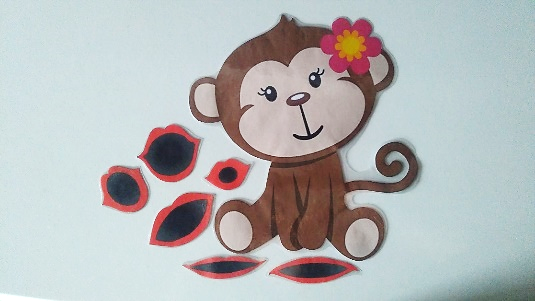 На игровом поле «Обезьянка» учитель-дефектолог меняет ей «ротики». Дети угадывают какую песенку (звук) поёт Обезьянка Уа. Затем, дети пропевают этот звук меняя силу и высоту голоса: громко/тихо, низким голосом/высоким голосом.  III. Заключительная часть занятия.7. Итог занятияСегодня мы с вами совершили путешествие в Мир поющих гласных звуков. Почему гласные звуки называются гласными? (У них есть голос и они умеют петь).В каких нарядах ходят гласные звуки? (В красных платьях).Что было самым интересным на занятии? Литература: 1. Александрова Т.В. Живые звуки, или Фонетика для дошкольников: Учебно-методическое пособие для логопедов и воспитателей. – СПб.: Детство-пресс, 2005. – 48 с., ил.2. Косинова Е.М. Уроки логопеда. Игры для развития речи / Е.М. Косинова; ил. А.В. Кардашука. – Москва: Эксмо: ОЛИСС, 2018. – 192 с.: ил.3.Пожиленко Е.А. «Артикуляционная гимнастика: методические рекомендации по развитию моторики, дыхания и голоса у детей…» Издательство: Каро, 2006.4. Щерба Н.В. Формирование произносительной стороны речи у детей старшего дошкольного возраста с общим недоразвитием речи: пособие для педагогов учреждения образования, реализующих образовательную программу специального образования на уровне дошкольного образования / Н.В. Щерба; под ред. Н.Н. Баль. – 3-е изд. – Мозырь: Белый Ветер, 2016. – 130, [2] с. : ил.Приложение 1Символы артикуляции гласных звуков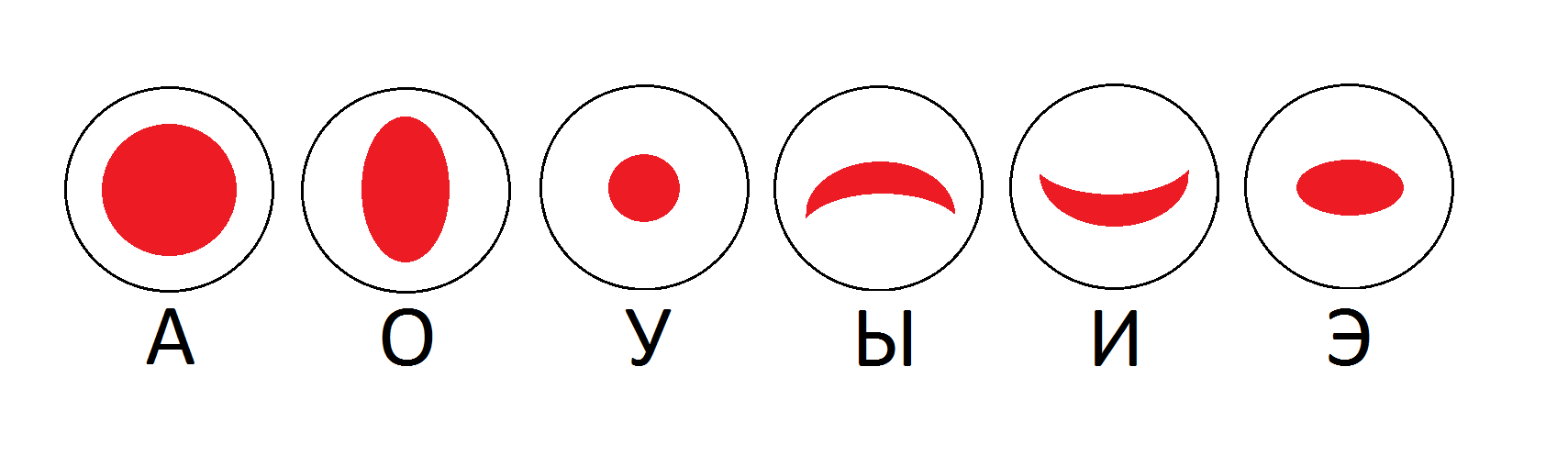 Приложение 2Симол гласных звуков – девочка в красном платье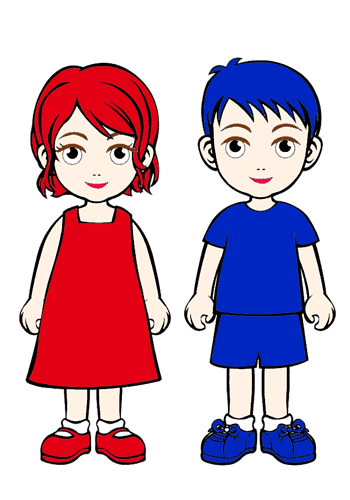 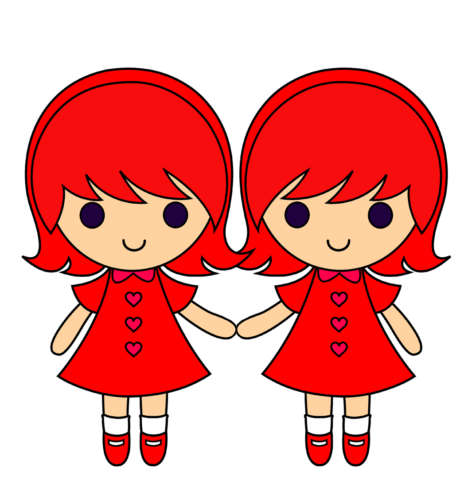 Радостный и веселый, любит петь, широко открывая рот: А-а-а-а….Угрюмый и задумчивый, вытягивает губы трубочкой и играет на трубе: «ду-ду-дууууу, ду-ду-дууууу, …» его песни похожи на гудок: «Уууу».Всему удивляется. Рот похож на небольшой вытянутый кружок. Восторгается всем вокруг: «О! Какое облако! О! Какое озеро! Поёт, подражая курице, «Ко-ко-коооо, ко-ко-кооо, не ходите далеко...».Грустный и хмурый, славится низким голосом, т.к. пел песни с грустной улыбкой, немного приоткрывая рот. Язык его прятался во рту и отодвигался к горлышку: «Ыыыы».Игривый, улыбчивый. Дружит с Лягушонком и подражает ему – тянет губки к ушкам, песни его звучат игриво: «Иииии».Медлительный и задумчивый. Его рот приоткрыт, а любопытный язычок поднимает свою спинку маленькой горочкой: «Ээээ, Ээээ». Задаёт много вопросов: «Это что? Это зачем? Это почему?»